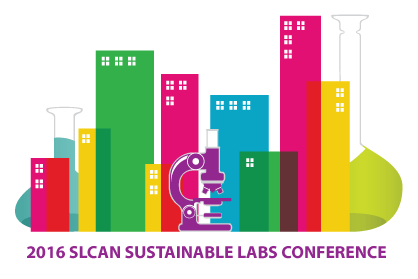 Sponsor and Exhibitor Participation FormComplete this form and return to info@slcan.ca. 											    √*Prices do not include tax. An invoice will be emailed to you within two business days.Payment is due by November 1, 2016.Contact Information			  	    Invoicing Information (if not the same)Networking Event$4,000Program$3,000Audio-visual$3,000Name Badge$2,000Luncheon$1,000 each (2 Available)Breakfast$500 each (2 Available)Refreshment Break$300 each (4 Available)Exhibit Booth$1,000TOP THREE BOOTH CHOICES         1. ______  2. ______  3. _______TOP THREE BOOTH CHOICES         1. ______  2. ______  3. _______TOP THREE BOOTH CHOICES         1. ______  2. ______  3. _______Company/Department:_________________________Contact Name:_______________________________Mailing Address:_____________________________ ___________________________________________Email: _____________________________________Tel:________________________________________Company/Department:_________________________Contact Name:_______________________________Mailing Address:_____________________________ ___________________________________________Email: _____________________________________Tel:________________________________________